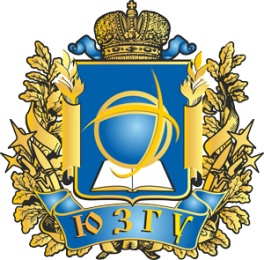 Юго-Западный государственный университет(г. Курск, Россия)Северо-Кавказский федеральный университет,Институт сервиса, туризма и дизайна (филиал) в г. Пятигорске (Россия)Рязанский государственный агротехнологический университет имени П.А. Костычева, г. Рязань, РоссияОргкомитет 4-й Всероссийской научной конференции перспективных разработок молодых ученых«МОЛОДЕЖЬ И НАУКА: ШАГ К УСПЕХУ» приглашает Вас принять участие в работе конференции, которая будет проходить 19-20 марта 2020 года в Юго-Западном государственном университете (Курск, Россия)Для участия приглашаются аспиранты, магистранты и студенты России и стран СНГ, а также все лица, проявляющие интерес к рассматриваемым проблемам в возрасте до 35 лет.Материалы публикуются в авторской редакции. Каждому участнику, оплатившему оргвзнос, будет выслан в электронном виде сборник по итогам конференции с присвоением ISBN и регистрацией в РИНЦ в течении 20-25 дней после даты конференции.От одного автора не более 3 статей.Антиплагиат – не менее 60 процентов. Форма участия - очная и заочная. Представление документов (статьи и квитанции об оплате) в оргкомитетдо 20 марта 2020 года (включительно)ТОЛЬКО по электронной почте nauka46@yandex.ruКОНТАКТНЫЕ ЛИЦА: Разумов Михаил Сергеевич  –  доцент, к.т.н. ЮЗГУГорохов Александр Анатольевич, тел. 8-910-730-82-83E-mail: nauka46@yandex.ru   https://vk.com/nauka46Основные направления (секции):1. Экономика. 2. Гуманитарные науки (философия, социология и психология, история и культурология).3. Юриспруденция. Государство.4. Педагогика. Лингвистика и филология. 5. Международные отношения и внешнеэкономическая деятельность. 6. Медицина и Биомедицинские технологии.7. Информационно–телекоммуникационные системы, технологии и электроника. 8. Технологии продуктов питания. 9. Строительство. Градостроительство и архитектура. 10. Безопасность жизнедеятельности и охрана окружающей среды.11. Фундаментальные и прикладные исследования в области физики, химии, математики, механики. 12. Прогрессивные технологии и процессы (машиностроительные технологии, материаловедение, автомобильная промышленность, мехатроника) 13. Энергетика и энергосбережение.14. Сельское хозяйство, Механизация. Агрономия.15. Легкая и текстильная промышленность.В программе конференции:1. Пленарные заседания2. Секционные заседанияУчастие в конференцииФормы участия в конференции:1. Публикация статьи и выступление с устным докладом.2. Только публикация статьи (заочное участие).3. Участие в качестве слушателя (участие без доклада)В конце статьи необходимо указатьНомер и название секцииФамилия, имя, отчество (полностью)Место учебы, работы (должность)Почтовый адрес, для направления сборника трудов.Электронный адрес (e-mail)Форма участия в конференции (очное представление доклада, заочное участие, участие в качестве слушателя)Необходимость резервирования места в гостинице.Техника, необходимая для представления доклада на конференции (компьютер, overhead-проектор и пр.)Требования к оформлению материалов:Поля –  с каждой стороны;Шрифт статьи - Times New Roman, кегль 14, межстрочный интервал – одинарный; сноски по тексту, красная строка (отступ) по тексту – .ФИО авторов полностью, 14 пт.; ученая степень; звание; должность - жирный, выравнивание по центру;Наименование организации полностью, - 12пт. по центруЭлектронный адрес – 12 птНазвание статьи - заглавными буквами, жирным шрифтом, выравнивание по центру;АннотацияКлючевые словаВ конце статьи – Список литературыОбъем одной  статьи не более 4 страниц. Дополнительная страница – 100 рублейСтоимость публикации одной статьи, включая сборник в электронном виде 300 рублей.Стоимость публикации одной статьи, включая  стоимость сборника в бумажном и электронном виде – 550 рублей, учитывая стоимость почтовых расходов, для участников из стран СНГ 15 долларов.Стоимость диплома участника: в электронном виде – 100 рублей; в бумажном виде – 150 рублей, включая стоимость почтовой пересылки.Стоимость дополнительного  сборника в бумажном варианте – 500 рублей, для участников из стран СНГ – 15 долларов, включая стоимость почтовых расходовЗапись на очное участие до 08 марта ТОЛЬКО по телефону 8-910-730-82-83Оргвзнос необходимо перечислить до 20 марта 2020 года на следующий счет: Получатель платежа:Индивидуальный предпринимательГорохов Александр Анатольевич. Курск, ул. Черняховского, д.33, кв. 74ИНН 463001859833, Банк получателяОАО «Курскпромбанк», г. Курск, ОКАТО: 38401000000.р/c 40802810901300000733 к/сч 30101810800000000708БИК 043807708 ИНН 4629019959Для онлайн- оплаты:Номер карты Сбербанка 67628033 9004287629В графе вид платежа обязательно указать: «МЛ-43. Фамилия».Юридическим лицам для получения счета на оплату и договора обращаться nauka46@yandex.ruФизическим лицам договор и счет не обязательны.